Prayer service in honour of Brother Joche Albert Ly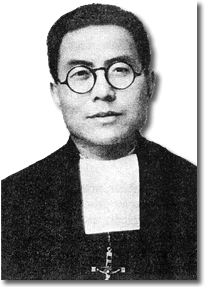 